               Занятие «Практика. Наложение грима клоуна»
- Здравствуйте ребята. Сегодня у нас практическое занятие по гриму. Возьмите рисунок или фотографию своего лица формата А3 (можно больше).Используя широкую кисть, нанесите белую краску на область бровей и век, старайтесь избегать попадания краски в глаза. Также закрасьте белым цветом область вокруг рта.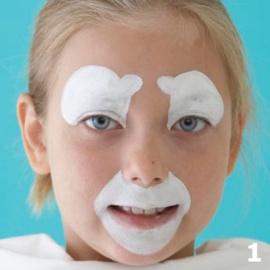  При помощи узкой кисточки красным цветом обведите белую область вокруг рта. Далее аккуратно подведите красным нижнюю губу и поставьте небольшие кружочки у уголков губ.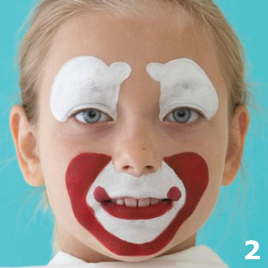  Все той же узкой кистью, но черным оттенком, обведите белые круги вокруг глаз и нарисуйте реснички. После этого подведите нижнее веко (до середины глаза). Используя синий цвет, добавьте точки среднего размера над бровями и вокруг рта.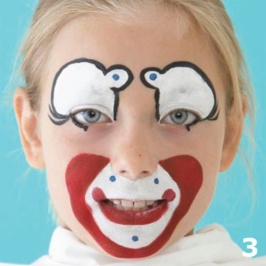 Посмотрите, в каких замечательных клоунов превратились вы на ваших портретах.Предлагаю вам перенести созданные вами эскизы на свое лицо с помощью аквагрима, следуя инструкциям, которые были даны мной во время создания эскизов.                         Итак, вспомним правила наложения грима:Уберите волосы с лица при помощи заколок или повязки на головуОчистить кожу салфеткойНанести питательный крем на лицоНаложить на лицо основу - тональный крем, с помощью спонжа (поролона) или кистиА теперь рисуем всё то, что нужно для роли актёра. Для полноты картины наденьте парик и пришлите ваше фото на мою почту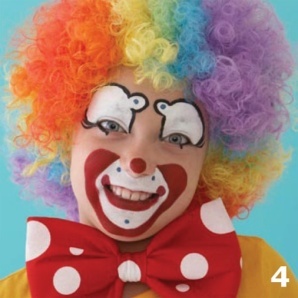 – Домашнее задание: Придумайте и нарисуйте эскиз грима собачки. Попробуйте загримировать себя под собачку. Сфотографируйтесь. Вышлите эскиз и фото по почте.А мы продолжаем тему нашего прошлого занятия: «ОСНОВНЫЕ ПРИЕМЫ ДЕТСКОГО ГРИМА ПРИ СОЗДАНИИ ХУДОЖЕСТВЕННОГО ОБРАЗА В ДЕТСКОМ ТЕАТРАЛЬНОМ ПРЕДСТАВЛЕНИИ».Теперь подробнее остановимся на наиболее востребованных в детских коллективах образах. Для многих персонажей необходим не только грим, но и костюм и реквизит.Грим Деда Мороза требует таких дополнений, как борода, усы и шапка с париком. Чтобы гармонично вписать грим в накладные элементы, следует надеть бороду и усы, отметить границу открытых участков щёк, снять бороду и усы, нанести яркую красную краску (кармин) на щёки и на нос (кончик, крылья частично, ноздри), мягко растушевывая границы. Брови гримируются белым гримом с помощью кисточки против роста волос. Глаза гримируются белым гримом вдоль линии роста ресниц сверху и снизу, а также на самих ресницах. Губы гримируются ярко-красным кармином. Лицо запудривается, излишки снимаются через несколько минут, затем надеваются борода и усы.Грим зайца. Чтобы создать наиболее подходящий к персонажу грим, предварительно подбирается эскиз (в специализированных печатных изданиях или в Интернете). Носогубный треугольник и подбородок - белый грим, над верхней губой черным гримом рисуются усы, голубым гримом рисуются глаза: оба нижних века, половинка правого верхнего века и верхнее левое веко полностью, таким образом создается эффект косых глаз. Затем грим запудрить. Данный грим необходимо сочетать с костюмом (заячьими ушами и хвостиком).Грим лисы. Лучше подобрать эскиз грима лисы заранее в печатном издании или в Интернете. В гриме преобладают следующие краски: белая, желтая, оранжевая, черная (на кончик носа и для усов). Особое внимание на глаза: они должны быть маленькие и хитрые.Грим клоуна. Выбирается эскиз грима веселого клоуна. Используются, в основном, теплые веселые краски: белая, ярко-красная, голубая, зеленая, синяя, желтая. Особое внимание следует обратить на рот: у веселого клоуна он должен быть большой и улыбающийся, нарисованный красной краской.Для грустного клоуна (мима) используются 2 краски: белая и черная.При помощи рисованного грима можно сделать грим силача (усы а-ля Поддубный), человечка с бакенбардами, а также Бабы Яги. Как правило, на детских постановках Бабу Ягу делают не злой, а неуклюжей и смешной. Для этого применяются следующие гримировальные краски: яркая красная краска для щёк и губ, губы рисуются бантиком, глаза подводятся голубой или темно-коричневой краской (в зависимости от парика и платка на голове). Нос можно сделать из поролона или пенопласта, и крепить его на тонкой резинке. Лицо обязательно надо запудрить, излишки пудры снять ваткой.Дефекты лица зачастую создают эффектный образ. Шрамы и синяки на лице можно нарисовать с помощью ярко-красной краски (кармина), синей краски, темно-коричневой. «Свежий» синяк рисуется синей и темно-красной краской с добавлением небольшого количества темно-желтой краски, затем сверху наносится тонкий слой вазелина, что придает блеск и создает эффект кровоподтека. «Застарелый» синяк рисуется аналогичным образом, но с преобладанием желтой краски.Постижерные элементы, крепящиеся на лицо с помощью театрального лака: усы, борода, бакенбарды, парик. Все театральные наклейки клеятся на сухое, не покрытое вазелином лицо. Лак наносится на кожу по размеру наклеек, через 30-40 секунд приклеивается постижерный элемент, разглаживается влажной тряпочкой и прижимается в течение минуты. Снимаются бороды, бакенбарды и усы аккуратно за край, затем остатки лака снимаются вазелином с помощью салфетки, после чего необходимо умыться теплой водой с мылом. Накладки надо очистить от остатков лака бензином для зажигалок. Хранить накладные усы, бороды и бакенбарды надо в развернутом виде в твердых коробочках, чтобы не спутывались волоски.Работа с гуммозом для моделирования черт лица требует профессиональных навыков, поэтому при необходимости использования в гримировании лепных элементов лучше обратиться к профессиональным гримерам.Искусство грима достигается тренировкой, так что при регулярном накладывании грима и тщательной работе над деталями результат будет от раза к разу улучшаться.